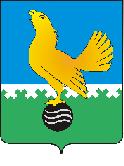 Ханты-Мансийский автономный округ-Юграмуниципальное образованиегородской округ город Пыть-Ях АДМИНИСТРАЦИЯ ГОРОДАтерриториальная комиссия по делам несовершеннолетних и защите их прав                                                                                                  www.pyadm.ru e-mail: adm@gov86.org                                                                                                                                                 e-mail: kdn@gov86org.ruг.   Пыть-Ях,  1 мкр.,  дом  № 5,  кв.  № 80                                                                           р/с 40101810900000010001 Ханты-Мансийский автономный округ-Югра                                                                            УФК по ХМАО-ЮгреТюменская      область     628380                                               МКУ Администрация г. Пыть-Яха, л\с 04873033440)тел.  факс  (3463)  46-62-92,   тел. 46-05-89,                                              РКЦ Ханты-Мансийск г. Ханты-Мансийск42-11-90,  46-05-92,  46-66-47                                                                                  ИНН 8612005313   БИК 047162000                                                                                                                    ОКАТМО 71885000 КПП 861201001                                                                                                                                    КБК 04011690040040000140ПОСТАНОВЛЕНИЕ24.02.2016	№ 78Зал заседаний территориальной комиссии по делам несовершеннолетних и защите их прав при администрации города Пыть-Яха по адресу: 1-5-80, в 14-00 часов (сведения об участниках заседания указаны в протоколе заседания территориальной комиссии).О проведенной профилактической работе, направленной на исключение нахождения детей в ситуации, представляющей опасность их жизни и здоровьюВо исполнение пункта 2.1 Постановления комиссии по делам несовершеннолетних и защите их прав при Правительстве Ханты-Мансийского автономного округа – Югры от 11.12.2016 № 48 и плана работы территориальной комиссии на 2016 субъектами системы профилактики безнадзорности и правонарушений несовершеннолетних была представлена информация о проведенной профилактической работе, направленной на исключение нахождения детей в ситуации, представляющей опасность их жизни и здоровью (информация прилагается).В 2015 году фактов гибели детей в результате несчастных случаев, суицидальных попыток и совершения в отношении них противоправных действий на территории города Пыть-Яха не зарегистрировано, в истекшем периоде 2016 года один малолетний ребенок, оставленный без присмотра взрослых, погиб при пожаре.В 2015 году отделом опеки и попечительства администрации города Пыть-Яха было произведено отобрание у родителей одного малолетнего ребенка в связи с нахождением его в обстановке, представляющей угрозу его жизни и здоровью. В течение истекшего периода 2016 года соответствующего отобрания детей у родителей не производилось.Территориальной комиссией и субъектами системы профилактики безнадзорности и правонарушений несовершеннолетних, в целом, выстроена система межведомственного взаимодействия и обеспечивается проведение ряда профилактических мероприятий, направленных на исключение нахождения детей в ситуации, представляющей опасность их жизни и здоровью.Разработаны и утверждены:муниципальный регламент межведомственного взаимодействия органов и учреждений системы профилактики безнадзорности и правонарушений несовершеннолетних по выявлению и организации профилактической работы с семьями и несовершеннолетними, находящимися в социально опасном положении, трудной жизненной ситуации, с детьми, права и законные интересы которых нарушены, на территории города Пыть-Ях (постановление территориальной комиссии № 62 от 06.02.2013, в редакции постановлений № 371 от 16.07.2014, № 598 от 10.12.2014 и № 50 от 10.02.2016);порядок межведомственного взаимодействия при возникновении чрезвычайного происшествия с несовершеннолетним (в том числе несчастного случая) в муниципальном образовании городской округ город Пыть-Ях (постановление территориальной комиссии № 309 от 27.06.2013, в редакции постановлений №519 от 30.10.2013, № 555 от 22.10.2014 и № 22 от 27.01.2016);алгоритм межведомственного взаимодействия субъектов системы профилактики безнадзорности и правонарушений несовершеннолетних по оказанию  помощи несовершеннолетним, пострадавшим от жестокого обращения (постановление территориальной комиссии № 611 от 24.12.2014);алгоритм межведомственного взаимодействия по предупреждению самовольных уходов и организации розыска несовершеннолетних.Выявление детей, находящихся в обстановке, представляющей опасность их жизни и здоровью, в городе Пыть-Яхе обеспечивается посредством обмена информацией между субъектами системы профилактики (в порядке ст. 9 Федерального закона РФ от 24.06.1999 № 120-ФЗ и/или порядке межведомственного взаимодействия при возникновении ЧП с несовершеннолетним), а также работы детского телефона доверия (почты доверия) и проверки сообщений (в т.ч. анонимных) от частных лиц.Проверка на наличие обстоятельств, представляющих опасность для детей, осуществляется субъектами системы профилактики как самостоятельно, так и в порядке межведомственных выездов в рамках работы службы «Детская экстренная помощь» (в 2015 году было проведено 57 плановых выездов) и рейдовых мероприятиях, организуемых территориальной комиссией.Сообщения о травмировании детей регулярно рассматриваются на заседаниях территориальной комиссии (за 2015 год рассмотрено 94 сообщения), кроме того, ежеквартально рассматривается вопрос: «О принимаемых мерах по предупреждению чрезвычайных происшествий с детьми, в том числе самовольных уходов и суицидальных явлений среди несовершеннолетних в городе Пыть-Яхе» (постановления № 16 от 28.01.2015, № 140 от 22.04.2015, № 304 от 29.07.2015, № 400 от 28.10.2015 и № 22 от 27.01.2016).Утвержден Комплекс мер, направленных на безопасность несовершеннолетних на дорогах, спортивных, природных и иных объектах инфраструктуры (постановление № 400 от 28.10.2016). В 2015 году также реализовывался Комплексный план мероприятий, направленных на профилактику употребления несовершеннолетними алкогольной и спиртосодержащей продукции, наркотических средств и одурманивающих веществ.Кроме того, территориальной комиссией обеспечивается проведение межведомственных мероприятий, направленных, в частности, на профилактику нахождения детей в обстановке, представляющей опасность их жизни и здоровью, в рамках:выездного консультационного пункта «Право»;ежегодной межведомственной профилактической операции «Подросток»;проведения тематических акций и конкурсов (в 2015 году были проведены конкурсы: «Мир добра» и «Счастливое детство», акции: «Безопасная площадка», «Дарю добро», «Счастливое детство»);проведения периодических проверок пришкольных территории, дворовых детских и спортивных площадок (информация анализируется 2 раза в год);организации и систематического мониторинга индивидуальной профилактической работы с семьями, находящимися в социально опасном положении.С целью исключения нахождения детей в ситуации, представляющей опасность их жизни и здоровью, субъектами системы профилактики также проводится масштабная информационная профилактическая работа, включающая в себя:проведение классных часов, родительских собраний, бесед, лекций, занятий, игр, тренингов и др. в образовательных организациях и иных учреждениях, работающих с семьями и детьми;распространение раздаточного тематического информационного материала (буклеты, памятки, листовки и брошюры);размещение в средствах массовой информации (МАУ ТРК «Пыть-Яхинформ», официальные сайты администрации, школ, учреждений социальной защиты, молодежной политики, культуры и др.) тематических статей, прокат видеосюжетов и роликов. При этом, в образовательных организациях, учреждениях культуры и молодежной политики установлены настройки интернет-фильтров, исключающие доступ несовершеннолетних к ресурсам сети Интернет, содержащим информацию, наносящую вред здоровью и развитию детей.На основании изложенного, руководствуясь п. 13 ст. 15 Закона Ханты-Мансийского автономного округа-Югры от 12.10.2005 № 74-оз «О комиссиях по делам несовершеннолетних и защите их прав в Ханты-Мансийском автономном округе-Югре и наделении органов местного самоуправления отдельными государственными полномочиями по созданию и осуществлению деятельности комиссий по делам несовершеннолетних и защите их прав»,ТЕРРИТОРИАЛЬНАЯ КОМИССИЯ ПОСТАНОВИЛА:Работу субъектов системы профилактики безнадзорности и правонарушений несовершеннолетних, направленную на исключение нахождения детей в ситуации, представляющей опасность их жизни и здоровью, признать удовлетворительной.Информации ОМВД России по городу Пыть-Яху (исх. № 44/3-521 от 15.02.2016), департамента образования и молодежной политики администрации города Пыть-Яха (исх. № 16-280 от 08.02.2016), отдела опеки и попечительства администрации города Пыть-Яха (исх. № 21-293 от 12.02.2016), отдела по физической культуре и спорту администрации города Пыть-Яха (исх. № 20-126 от 15.02.2016), отдела по культуре и искусству администрации города Пыть-Яха (исх. № 19-100 от 15.02.2016), БУ «Пыть-Яхская окружная клиническая больница» (исх. № 823 от 15.02.2016) и управления социальной защиты населения по г. Пыть-Яху (исх. №15.11-Исх-303 от 12.02.2016) принять к сведению.Утвердить сводный план мероприятий по проведению информационной кампании на территории города Пыть-Яха на 2016 год (приложение 1).Ответственным исполнителям сводного плана мероприятий по проведению информационной кампании, утвержденного пунктом 3 постановления, представлять в территориальную комиссию информацию по исполнению запланированных мероприятий ежеквартально в срок до 10.04.2016, 10.07.2016, 10.10.2016 и 15.01.2017. Директору МАУ «ТРК Пыть-Яхинформ» (Ж.М. Матрунич):обеспечить ежеквартальное представление в территориальную комиссию информации о размещении материалов по профилактике безнадзорности и правонарушений несовершеннолетних в эфире МАУ «ТРК Пыть-Яхинформ» и в общественно-политическом еженедельнике города Пыть-Яха «Новая северная газета» в срок до 10.04.2016, 10.07.2016, 10.10.2016 и 20.12.2016 по прилагаемой форме (приложение № 2).Начальнику отдела по осуществлению деятельности территориальной комиссии по делам несовершеннолетних и защите их прав администрации города Пыть-Яха (А.А. Устинов):обеспечить размещение постановления территориальной комиссии на официальном сайте администрации города Пыть-Яха в срок до 01.03.2016.Председательствующий на заседании: председатель территориальной комиссии	В.П. БойкоПриложение 1к постановлению территориальной комиссии № 78 от 24.02.2016СВОДНЫЙ ПЛАНмероприятий по проведению информационной кампании на территории города Пыть-Яха на 2016 год*Использованные в плане аббревиатуры:ДОиМП – Департамент образования и молодежной политики администрации города Пыть-Яха;ОКиИ – Отдел по культуре и искусству администрации города Пыть-Яха;ОМВД – Одел министерства внутренних дел России по городу Пыть-Яху;ОТКДН – Отдел по организации деятельности территориальной комиссии по делам несовершеннолетних и защите их прав администрации города Пыть-Яха;ОФКиС – Отдел по физической культуре и спорту администрации города Пыть-Яха;ПОКБ – БУ «Пыть-Яхская окружная клиническая больница»;ЦЗН – КУ «Пыть-Яхский центр занятости населения» Приложение 2 к постановлениютерриториальной комиссии № 78 от 24.02.2016Информацияо размещении материалов в эфире МАУ ТРК «Пыть-Яхинформ» и общественно-политическом еженедельнике города Пыть-Яха «Новая Северная газета» по профилактике безнадзорности и правонарушений несовершеннолетнихЭфир МАУ ТРК «Пыть-Яхинформ»Печать в общественно-политическом еженедельнике «Новая Северная газета»* Примечание: краткое содержание рекомендуется определять в соответствии с темами: защита прав и интересов несовершеннолетних;профилактика жесткого обращения в семье;законопослушное поведение несовершеннолетних;совершаемые преступления (правонарушения) несовершеннолетними и в отношении них;ЧП с детьми и принимаемые меры;профилактика детского травматизма, отравлений и инфекционных заболеваний;охрана жизни и здоровья детей; безопасное поведение несовершеннолетних (в т.ч. на объектах повышенной опасности, при пожаре, при контакте с представителями флоры и фауны и т.д.);профилактика употребления наркомании, алкоголизма и табакокурения (в т.ч. употребления ПАВ) среди несовершеннолетних;о пропаганде здорового образа жизни среди несовершеннолетних;об организации летнего отдыха, досуга и занятости несовершеннолетних;об устройстве детей-сирот и детей, оставшихся без попечения родителей;о подготовке кандидатов в замещающие родители;об обеспечении жильем детей-сирот и детей, оставшихся без попечения родителей;профилактика проявлений экстремизма у детей (вандализм, воспитание толерантного поведения); работа и взаимодействие органов и учреждений системы профилактики безнадзорности  и правонарушений несовершеннолетних;и др.№мероприятиесрокиответственные исполнителипримечаниеРазработка и распространение (размещение) информационных материалов о правах ребенка, адаптированных для детей, родителей, учителей, специалистов, работающих с детьми и в интересах детейежеквартальноОТКДНДОиМПОКиИУСЗНплан, утвержденный постановлением КДН ХМАО № 23 от 25.12.2014 (п. 2.8)Разработка и распространение (размещение) информационных материалов по предупреждению чрезвычайных происшествий с детьмиежеквартальноОТКДНДОиМПОКиИУСЗНПОКБкомплекс мер, утвержденный постановлением ТКДН №400 от 28.10.2015Разработка и распространение (размещение) информационных материалов по предупреждению совершения противоправных действий несовершеннолетними и в отношении несовершеннолетних, их последствияхежеквартальноОТКДНОМВДДОиМПУСЗНРазработка и распространение (размещение) информационных материалов по профилактике семейного неблагополучия и социального сиротства, в т.ч. пропагандирующих семейные ценности и семейное устройство детей, оставшихся без попечения родителейежеквартальноОТКДНУСЗНООиПРазработка и распространение (размещение) информационных материалов по пропаганде здорового образа жизниежеквартальноДОиМПУСЗНПОКБОКиИРазработка и распространение (размещение) информационных материалов о вариантах занятости для несовершеннолетнихежеквартальноДОиМПОФКиСОКиИ УСЗНЦЗНРазмещение макета и информационное сопровождение работы «Детского телефона доверия»ежеквартальноДОиМПУСЗНИнформационная поддержка молодежного волонтерского движенияежеквартальноДОиМПРаспространение среди субъектов системы профилактики методических материалов (информационные сборники, публикации) по профилактике жестокого обращения с детьми, предупреждения безнадзорности и правонарушений среди несовершеннолетнихежеквартальноОТКДНПлан, утвержденный постановлением КДН ХМАО № 23 от 25.12.2014 (п. 3.3)Освещение работы территориальной комиссии в средствах массовой информацииежемесячноОТКДНПостановление ТКДН № 403 от 28.10.2015 Информационное сопровождение конкурсов и акций, проводимых по решению ТКДНв течение годаОТКДНДОиМПИнформационное сопровождение МПО «Подросток»июнь-октябрьОТКДНПостановление КДН ХМАО № 24 от 25.12.2014 (п. 2.1)Размещение в средствах массовой информации  публикаций для законных представителей о требованиях законодательства при организации групповых перевозок детей к месту отдыха и обратноII кварталДОиМППостановление КДН ХМАО № 20 от 10.09.2015 (п.1.1)Изготовление и прокат социальных роликовв течение годаОТКДНРазмещение социальной рекламы на баннерных полотнах и иных информационных носителяхв течение годаОТКДНотчетный период№даты выхода в эфир/ кол-во прокатоввид (программа, сюжет, ролик, объявление и т.п.)краткое содержание*№дата и номер изданияНаименование публикациикраткое содержание*